contos africanos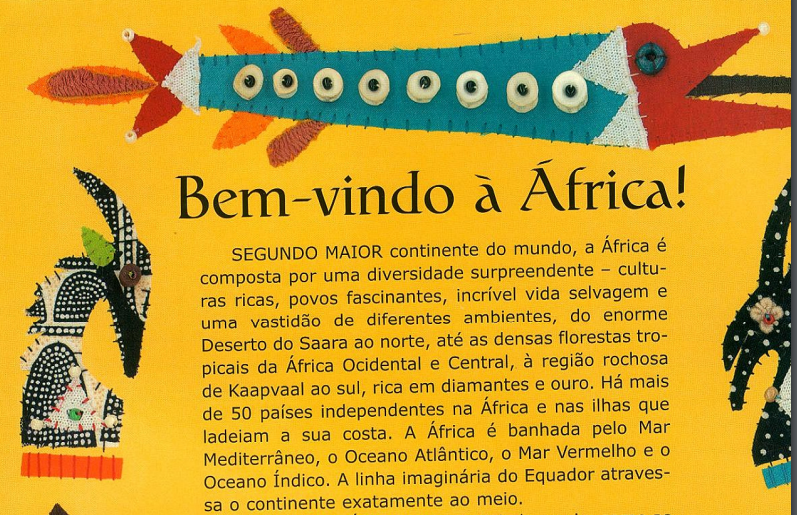 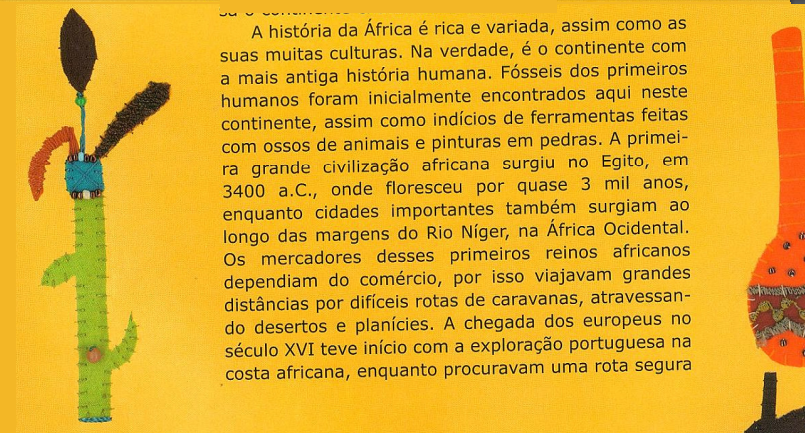 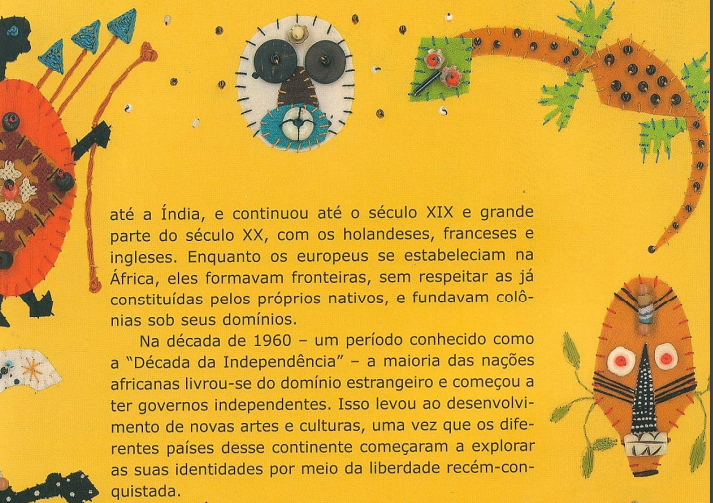 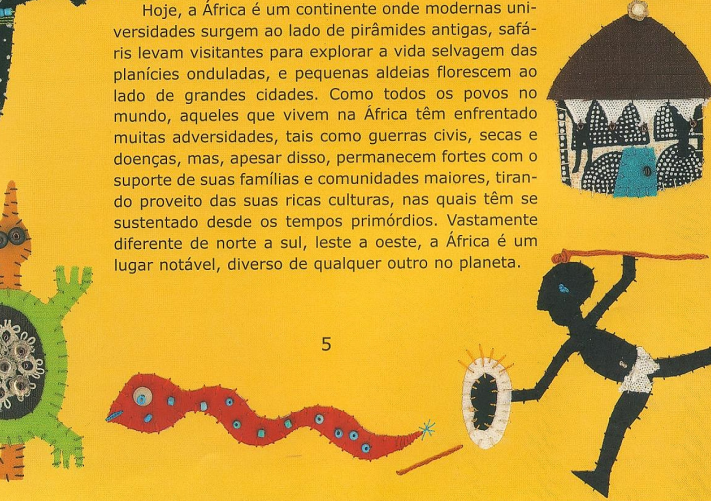 As palavras cruzadas abaixo já contêm as respostas. Escreva as definições para as colunas verticais e horizontais, de maneira que o quebra-cabeça possa ser decifrado por outra pessoa. Baseie-se nas informações do texto “Bem vindo à África”.PALAVRAS CRUZADASVerticais:1. ___________________________________________________________________2. _______________________________________________________________3. _______________________________________________________________Horizontais: 4. _______________________________________________________________5. _______________________________________________________________6. _______________________________________________________________7. _______________________________________________________________8. _______________________________________________________________9. _______________________________________________________________10. ______________________________________________________________2.4.MERCADORESI1.VE5.EXPLORACÃOQ6.FORÇA3. U7.FÓSSEISSAIA8.DÉCADADAINDEPENDÊNCIAO9.KAAPVAALRRDA10.EGITO